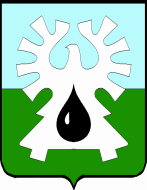 МУНИЦИПАЛЬНОЕ ОБРАЗОВАНИЕ ГОРОД УРАЙХАНТЫ-МАНСИЙСКИЙ АВТОНОМНЫЙ ОКРУГ - ЮГРАДУМА ГОРОДА УРАЙРЕШЕНИЕот 16 мая 2017 года                                                                                         № 22О награждении Благодарственным письмом Думы города УрайРассмотрев материалы, представленные для награждения Благодарственным письмом города Урай, Дума города Урай решила:1. Наградить Благодарственным письмом Думы города Урай за активную общественно-политическую деятельность, в связи с празднованием 15-летнего юбилея праздника «Сабантуй» в городе Урай и 15-летнего юбилея общественной организации «Дуслык»Акбашеву Гульназ Альфировну, члена общественной организации «Дуслык»,Каримову Гульфинур Равильевну, члена общественной организации «Дуслык».2. Опубликовать настоящее решение в газете «Знамя».Председатель Думы города Урай                                      Г.П. Александрова